Curriculum Planner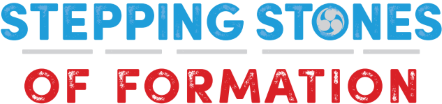 Young Group Name___________ Age Group______  Year __________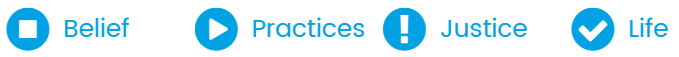 WeekTerm 1Term 2Term 3Term 4Resource/TopicResource/TopicResource/TopicResource/Topic123456789101112